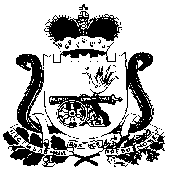 АДМИНИСТРАЦИЯ СНЕГИРЕВСКОГО  СЕЛЬСКОГО ПОСЕЛЕНИЯШУМЯЧСКОГО РАЙОНА СМОЛЕНСКОЙ ОБЛАСТИПОСТАНОВЛЕНИЕот 21 марта  2024 года                                                                                                  № 21           Руководствуясь  Федеральным законом от 06.10.2003 № 131-ФЗ "Об общих принципах организации местного самоуправления в Российской Федерации", в соответствии с Федеральным законом от 21.12.1994 г. № 69-ФЗ «О пожарной безопасности», в целях своевременного предупреждения чрезвычайных ситуаций, вызванных природными ландшафтными  пожарами, а также своевременного обнаружения и ликвидации их противопожарной службой Шумячского района Смоленской области, руководствуясь Уставом  Снегиревского сельского поселения Шумячского района Смоленской области,           Администрация Снегиревского сельского поселения Шумячского района Смоленской области                                    ПОСТАНОВЛЯЕТ:           1. Утвердить План мероприятий по обеспечению  мероприятий  по снижению количества ландшафтных пожаров   на территории Снегиревского сельского поселения Шумячского района Смоленской области на 2024 год (Приложение).            2. Бухгалтеру Администрации Снегиревского сельского поселения Шумячского  района Смоленской области Леоновой В.М.:         2.1. организовать своевременные сбор и передачу информации о природных ландшафтных пожарах  на землях Снегиревского сельского поселения Шумячского  района Смоленской области и землях иных категорий, находящихся в  границах Снегиревского сельского поселения Шумячского района Смоленской области в течение всего пожароопасного периода в Пожарную  часть Шумячского района Смоленской области;       2.2.рекомендовать руководителям организаций, сельхозпредприятий, индивидуальным предпринимателям, главам КФХ,  пользующимся  земельными участками категории земель сельскохозяйственного назначения (собственники земельных участков, землепользователи, землевладельцы, арендаторы земельных участков):      1) в срок до 15 апреля  2024 года разработать и утвердить планы противопожарных мероприятий, обеспечить их выполнение в установленные сроки, укомплектовать пункты противопожарного инвентаря в соответствии с действующими нормами обеспечения;       2) в  срок до 15 апреля  2024 года организовать механизированные отряды и укомплектовать их противопожарной техникой и оборудованием согласно нормам обеспечения;       3) в срок до 15 апреля  2024 года откорректировать оперативные планы пожаротушения на  полях, расположенных вблизи  жилой зоны;      4) в срок до 15 апреля  2024 года создать противопожарные барьеры вокруг производственных и иных объектов.       3. Руководителям организаций, задействованных на тушении ландшафтных пожаров, выполнять работы по пожаротушению за счет собственных средств.       4.  Специалистам Администрации Снегиревского сельского поселения Шумячского района Смоленской области обеспечить информирование населения о состоянии пожарной обстановки и по вопросам готовности к действиям при угрозе и возникновении чрезвычайных ситуаций, связанных с природными пожарами.        5. Обнародовать  настоящее постановление  на информационных стендах и  разместить  на официальном  сайте Администрации Снегиревского сельского поселения Шумячского района Смоленской области в информационно-телекоммуникационной системе «Интернет».       6.  Настоящее постановление вступает в силу со дня его официального  опубликования.      7.  Контроль за исполнением настоящего постановления оставляю за собой.Глава муниципального образования Снегиревского сельского поселенияШумячского района Смоленской области                                                        В.А. ТимофеевПЛАН 
 мероприятий по предупреждению ландшафтных пожаров на территории Снегиревского сельского поселения Шумячского района Смоленской области на 2024 годО предотвращении ландшафтных (природных) пожаров  на территории Снегиревского сельского поселения Шумячского района Смоленской области в 2024 году  Приложение к постановлению Администрации Снегиревского сельского поселения Шумячского района Смоленской области от 21.03.2024 г.  г. № 21№ п/п Наименование мероприятияСрок исполненияОтветственный за исполнение1 Издание приказов, распоряжений «О мерах по предупреждению ландшафтных пожаров в 2024 году»  до 15.04.2024 главы КФХ, руководители организаций (по согласованию)2Создать группировки сил и средств по предупреждению и ликвидации ландшафтных пожаровдо начала пожароопасного периодаАдминистрация Снегиревского сельского поселения 3Создать в необходимых объемах запасы материально – технических средств, горюче-смазочных материалов и резервы финансовых средств,  для осуществления мероприятий по предупреждению и ликвидации ландшафтных пожаровдо начала пожароопасного периодаглавы КФХ, руководители организаций (по согласованию)4Обеспечить повседневный обмен информацией о прогнозах возникновения и развития параметров чрезвычайных ситуаций на территории сельского поселенияв пожароопасныйпериодАдминистрация Снегиревского сельского поселения5Обеспечить систематическое информирование населения о текущей обстановке и мерах пожарной безопасностив пожароопасныйпериодАдминистрация Снегиревского сельского поселения6Организовать работу по сбору и оповещению сведений о пожарной обстановке на территории Снегиревского  сельского поселения  при угрозах возникновения чрезвычайных ситуаций, обусловленных ландшафтными пожарами, осуществлять ежедневный сбор сведений о развитии пожарной обстановки, для своевременной выработки и принятия оперативных решений по участию в ликвидации пожаров сил и средствв пожароопасныйпериодАдминистрация Снегиревского сельского поселения7Провести комплекс мероприятий по подготовке территорий к пожароопасному сезону:-по уходу за противопожарными барьерами и разрывами, минерализированными полосами;-по устройству противопожарных барьеров и разрывовдо пожароопасного периодаАдминистрация Снегиревского  сельского поселения, руководители сельхозтоваропроизводители, главы КФХ, руководители организаций (по согласованию)8Обеспечение  контроля, направленной  на пресечение  нарушений, установленного  порядка выжигания  сухой растительностипостоянно в течениепожароопасного периодаспециалисты сельской Администрации 9Организация   противопожарных полос вокруг населенных пунктов, постоянное их обновление до 01.05.2024главы КФХ, руководители организаций (по согласованию)10 Очистка от сухостоя  территорий, прилегающих к частным домовладениямдо 05.04.2024жители сельского поселения11 Укомплектование противопожарным инвентарем и оборудованием всех объектов и участков работ, согласно нормам обеспечения. до 15.04.2024 руководители предприятий, организаций 12 Очистка от мусора парковых зон, зон отдыха, территорий  кладбищ. до 10.04.2024руководители организаций, специалисты сельской Администрации, общественность,  13 Проведение  разъяснительной работы среди населения по предупреждению ландшафтных  пожаровв течениепожароопасного периодаспециалисты  сельской Администрации14 Организация патрулирования  в местах отдыха граждан в период высокой пожарной опасности в периодывысокойпожарнойопасности члены ДНД, специалисты сельской Администрации15 Организация круглосуточного дежурства на предприятиях, полевых станах в периоды высокой пожарной опасности в течениепожароопасного периодаруководители предприятий, организаций, главы  КФХ (по согласованию)16 Обеспечение бесперебойной и качественной устойчивой телефонной связи со всеми  организациями, предприятиями,  районными службами в течениепожароопасного периодаспециалисты  сельской Администрации 17 Своевременное установление причин возникновения и распространения ландшафтных пожаров с привлечением виновных к ответственности постоянно специалисты сельской Администрации18 Проведение целенаправленных пропагандистских мероприятий среди детей по предупреждению пожаровмай 2024 года Администрации школ и отделений культуры на территории сельского поселения (по согласованию)